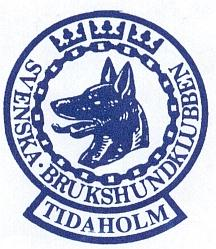 Protokoll fört vid konstituerande styrelsemöte medTidaholms Brukshundsklubb 2015-02-11Närvarande: Tina Rosén Lindh, Maria Rothzén,  Jeanette Coltén Ferm, Elisabeth Pettersson, Martina Svensson, Victoria Svensson, Pelle Teike,Ej Närvarande: Lena Lycksell, Ulrica Larsson, Nina Mogren§ 1 Ordförande Tina Rosén Lindh hälsade alla välkomna och förklarade mötet öppnat.§ 2 Till protokolljusterare valdes Elisabeth Pettersson och Victoria Svensson§ 3 Dagordningen godkändes Bilaga 1§ 4 Val av firmatecknare samt val av tecknare av bankgiro:Styrelsen beslöt att ordföranden Tina Rosén Lind, kassör Elisabet Pettersson samt                                sekreterare Jeanette Coltén Ferm skall teckna firman var för sig.Styrelsen beslöt att Tina Rosén Lindh 530608-0168 och kassör Elisabet Pettersson 691120-2403 samt sekreterare Jeanette Coltén Ferm 681211-5928 var för sig skall teckna alla konton i Tidaholms Sparbank§ 5 Val av vice sekreterare:Styrelsen beslöt att till vice sekreterare välja Victoria Svensson§ 6 Val av AU:	   Styrelsen beslöt att AU skall bestå av ordförande, kassör och sekreterare.§ 7 Val av ombud vid distriktets årsmöte och övriga distriktsmöten:Styrelsen beslöt att ombud till distriktets årsmöte och övriga distriktsmöten skall bestå av:Tina Rosén Lindh, Jeanette Coltén Ferm, Victoria Svensson, Maria RothzénSuppleant: Elisabeth Pettersson§ 8 Val avUtbildnings kommitté – Jeanette Coltén FermTävlings kommitté – ”Gumman” Gunmarie FredrikssonTjänstehunds kommitté – Jeanette Coltén FermUtställnings kommitté – Åsa Holm JalnefurAgility kommitté – Victoria SvenssonRUS- kommitté – Ulrika FlorydStug kommitté – Pelle Teike Köks kommitté- Styrelsen(tillsvidare)Plan kommitté –Pelle TeikePR kommitté/hemsida: Nina Mogren / Sponsring Pelle TeikeTrivselkomitté – StyrelsenOmbud för studiefrämjandet – Rigmor GroeningOmbud för idrottsalliansen – Pelle Teike Hundungdom – saknas info§ 9 Övriga FrågorTill Distriktets årsmöte 14/3 åker Tina, Elisabeth, Vicki,Jeanette anmäler snarast till Draghundsförbundet.Turordningen för anmälan till Spårkurs instruktör SBK: 1:a Monica Mörk, 2:a Jeanette Coltén Ferm, 3:e Pelle Teike § 10 Nästa möte Tisdagen 3/3 kl 18:30§ 11 Ordföranden förklarade mötet avslutas 22:00Tina Rosén Lindh		Jeanette Coltén Ferm	Ordförande		                              SekreterareElisabeth Pettersson			Victoria Svensson     Justerar			       Justerar 